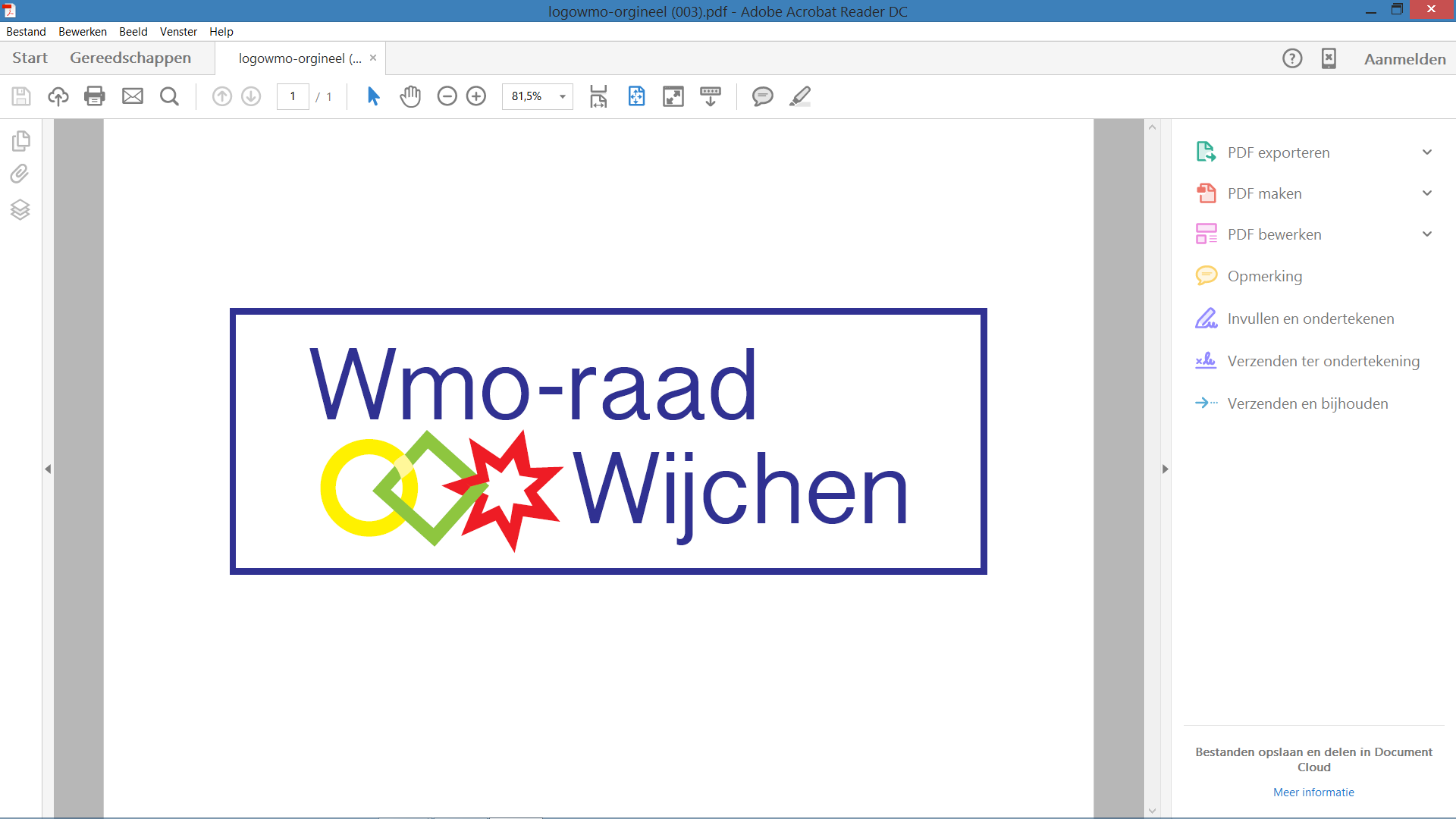 			Wijchen 5 febr. 2019Secretariaat:G.J.M. Wesseling6601 PG Wijchen024-6415251g.wesseling@t-mobilethuis.nlAGENDA voor de vergadering van de Wmo - raad Wijchen.d.d. 13 februari    2019 in het  Koetshuis kamer 8 				15.00 u. - 17.00 u.15.00 u - 15.05 u.  Opening en Vaststelling Agenda15.05 u - 15.15 u.  Goedkeuring Notulen d.d. 9 jan. 201915.15 u. - 15.25 u.  Actielijst van 9 jan. 201915.25 u. – 16.00 u.  Speerpunten, zie bijlage Sociaal domein				Hierbij gevoegd een mail van Hans en het 						document  Doelstellingen van Rudy16.00 u. – 16.15 u.	Mijn volgende hoofdstuk.				zie de mail van Katja 24 jan. 2019				power point in de bijlage.16.15 u. – 16.25 u.  Van en voor Theo Anema16.25 u. - 16.35 u.	Info vanuit de communicatiehoek door Rudy16.35 u. – 16.55 u   Vermeldenswaard vanuit de aandachtsgebieden				- dagelijks bestuur:  - Bestuur Odensehuis.							     - Notulering Vergaderingen				- Senioren				- Kascontrole: zie de bijlage					- Vervoer				- Overigen16.55 u. - 17.00 u. 	Rondvraag en Sluiting